УТВЕРЖДАЮЗаведующий Отделом образованияАдминистрации Тацинского района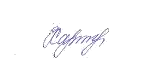 ________ И.С. Харламова13 июня 2023 годаАнализ работы районных методических объединений в 2022-2023 учебном годуГлавной задачей школы является подготовка обучающихся к жизни в новых социально – экономических условиях; удовлетворение разнообразных образовательных запросов детей; обеспечение их здоровья и физического развития как основы для развития интеллекта и нравственных качеств.Но в новых изменяющихся условиях стало понятно, что прежняя методическая работа не сможет обеспечить реализацию заказа, в связи с этим возникла необходимость по-новому выстраивать организацию методической службы.	Сегодня	чрезвычайно	востребован	педагог,	личностные	и профессиональные качества которого оказались бы на уровне поставленных задач образования. Методическая служба должна стать средством повышения компетенции учителя и средством его профессионального роста.Главной	структурой,	организующей	методическую	работу педагогических работников, являются методические объединения учителей.Методические объединения - являются формой методической работы с педагогами, характеризуются некоторой предметной локальностью, но в то же время создают уникальную образовательную среду, способную стать полем проявления творческой активности педагогов. Деятельность РМО направлена	на	конкретное	преломление	общедидактических, психологических и методических положений применительно к учебно-воспитательному процессу по тому или иному направлению.В 2022-2023 учебном году работу осуществляли следующие РМО: Русского языка, литературы – Денежкина Елена Георгиевна, учитель высшей квалификационной категории МБОУ  Углегорской сош. Математики	–Гречкина	Галина	Николаевна,	учитель высшей квалификационной категории МБОУ Тацинской СОШ № 1, член регионального методсовета.Начальных классов – Язепова Наталья Николаевна, учитель высшей квалификационной категории МБОУ Тацинской СОШ № 3.Иностранных языков – Приходько Елена Петровна, учитель высшей квалификационной категории МБОУ Тацинской СОШ № 2.Истории, обществознания – Польшенская Оксана Федоровна, учитель первой квалификационной категории МБОУ Тацинской  СОШ.Географии	–	Игнатенко	Татьяна	Анатольевна,	учитель	первой квалификационной категории МБОУ Тацинской СОШ № 2.Физики – Галацан Ольга Владимировна, учитель высшей квалификационной категории МБОУ Михайловской СОШ.Информатики	– Овчарова  Оксана Владимировна,	учитель	первой квалификационной категории МБОУ Углегорской  СОШ.Химии, биологии – Маратканов Александр Михайлович, учитель высшей квалификационной категории МБОУ Тацинской СОШ № 1.Физической культуры – Севрюгин Владимир Сергеевич, учитель высшей квалификационной категории МБОУ Углегорской СОШ.ОБЖ – Бударин Сергей Александрович, преподаватель-организатор первой квалификационной категории МБОУ Тацинской СОШ № 3. Изобразительного искусства - Зенцова Светлана Александровна, учитель МБОУ Тацинской СОШ № 2.Музыки – Игнатенко Елена Николаевна, учитель первой категории МБОУ Михайловской СОШ.ШУПР – Тюленева Оксана Владимировна, учитель МБОУ ТСОШ №3. Педагогов-психологов – Дуванская Елена Владимировна, педагог-психолог МБОУ Жирновской СОШ.Классных руководителей – Быкадорова Елена Петровна, учитель первой категории МБОУ  Ермаковской СОШ.В текущем учебном году руководителями РМО проведено по 3 заседания. В ходе заседаний изучалась нормативно-правовая документация, обобщался	и	распространялся	опыт	работы	лучших	педагогов, разрабатывались рекомендации, проведен анализ работы каждого РМО, мониторинг качества знаний обучающихся, проводились практикумы, обсуждались пути решений заданий при подготовке обучающихся к ГИА, прошли заседания , на которых были рассмотрены вопросы введения обновленных ФГОС СОО, ФООП, обсуждалась подготовка к проведению районных массовых мероприятий.Работа районных методических объединений велась очнои дистанционно, с помощью платформы Zoom и цифровых технологий.Исходя из этого, на сегодняшний день можно обозначить актуальную проблематику: потребность в педагоге, способном обновлять содержание своей деятельности, применяя достижения науки и передовой опыт.Одной из форм повышения педагогической квалификации является обобщение и распространение педагогического опыта работы.В	2022-2023	учебном	году	это	направление	деятельности осуществлялось через такие формы работы как, творческие отчѐты педагогов,     проведение	мастер-классов,     семинаров,	выступления	на конференциях,            заседаниях,      семинарах,      участие      в      творческих, интеллектуальных конкурсах и конкурсах профессионального мастерства; через публикации.В течение учебного года в рамках РМО проведены 16 мастер-классов и 2 практикума (математика –Жукова М.И., высшая категория,  Ермаковская СОШ, физкультура –Пузанова ОА., высшая категория, Ковылкинская СОШ) .-	Мастер-класс	на	тему	«Применение	казачьего	компонента	с использованием ИКТ» показала Е.Н. Гроссман, учитель математики МБОУ Новороссошанская ООШ;- Мастер-класс по теме: «Родительское собрание в 4-ом классе» провела Н.П. Кавера, учитель начальных классов МБОУ Тацинская СОШ № 2;- Мастер-класс по химии провела Е.Н.Гамалицкая, учитель-наставник  МБОУ Тацинская СОШ № 3;- Мастер-класс победителя конкурса «Учитель года» по теме: «Прием ассоциаций на уроках литературы» показала Н.Н. Тищенко, учитель русского языка и литературы МБОУ Крюковская СОШ;- Мастер-класс «Мои педагогические находки» провели И.И. Дудинов, учитель физики МБОУ Зазерской СОШ, и	Н.А. Зимовейская, учитель физики МБОУ Верхнекольцовская ООШ;- Мастер-класс на тему: «Герои России в истории» провел И.А. Шеваков, учитель истории и обществознания МБОУ Исаевская ООШ;- Мастер-класс «Особенности преподавания темы	«Логика» в курсе информатики и решение задач при подготовке к ГИА» проведен А.И. Шеваковым, учителем математики МБОУ Исаевская ООШ;- Мастер-класс «Особенности преподавания темы	«Алгоритмизация и программирование» в курсе информатики и решение задач при подготовке к ГИА» подготовил А.А. Муравейко, учитель информатики МБОУ Луговская ООШ;- Мастер-класс «Моделирование урока математики в условиях реализации ФГОС» представила вниманию присутствующих Н.Г.Игнатенко, учитель начальных классов МБОУ Тацинская СОШ № 2;- Мастер-класс «Моделирование урока литературного чтения в условиях реализации ФГОС» показала Р.В. Коршунова, учитель начальных классов МБОУ Тацинская СОШ № 1;- Мастер-класс «Моделирование урока окружающего мира в условиях реализации ФГОС» провела Т.Ю. Кушнарева, учитель начальных классов МБОУ Жирновская СОШ;- Мастер-класс по теме: «Опера Садко Н. Римского - Корсакого» провела М.В. Никулина, учитель музыки МБОУ Быстрогорская СОШ;- Мастер-класс: «Использование регионального (казачьего) компонента на уроках химии» показала О.Н. Рягузова, учитель химии и биологии МБОУ Зазерская СОШ;- Мастер-класс: «Проверка заданий 2 части ОГЭ по обществознанию» провела Н.И. Завадская, учитель истории и обществознания МБОУ Тацинская СОШ №2;-	Мастер-класс	по	теме:	«Визуализация	информации	в	текстовых документах» провели Л.Н.	Терещенко,	учитель информатики МБОУ Тацинская СОШ №1 и О.П. Скрынникова, учитель информатики МБОУ Жирновская СОШ и руководитель РМО;Анализ посещенных уроков и мероприятий показал, что педагоги владеют профессиональной компетентностью преподавания предмета, ведут подготовку обучающихся к ОГЭ и ЕГЭ, применяют на уроках современные технологии,	развивают	УУД.	Учителям-предметникам	были	даны рекомендации:        создавать	нестандартные	ситуации        с        учетом дифференциации,               соблюдать	принцип               вариативности при конструировании домашних заданий.В сравнении с предыдущим учебным годом в этом году на 6 мастер -классов проведено больше. В следующем году планируется проведение открытых уроков на всех РМО. Также планируется увеличение практикумов для учителей естественно-научного цикла, особенно в подготовке к ОГЭ, ЕГЭ, т.к. с каждым годом задания усложняются и учителю необходимо владеть достаточной для выполнения упражнений информацией	и усовершенствовать навыки решения задач.